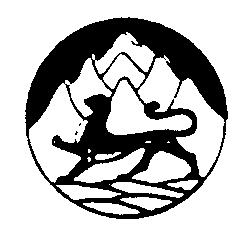 СОБРАНИЕ ПРЕДСТАВИТЕЛЕЙАЛАГИРСКОГО МУНИЦИПАЛЬНОГО РАЙОНА                РЕСПУБЛИКИ СЕВЕРНАЯ ОСЕТИЯ-АЛАНИЯ	                   Р Е Ш Е Н И Е                 от 26.01. 2023 г.                                                      № 7-17-2                                                                       г.Алагир	О повышении денежного вознаграждения лиц, замещающих муниципальные должности Алагирского района, и должностных окладов и окладов за классные чины муниципальных служащих администрации местного самоуправления Алагирского муниципального района        На основании обращения администрации местного самоуправления Алагирского муниципального района от 27.12. 2022 г. №3793, в целях обеспечения социальных гарантий лиц, замещающих муниципальные должности в органах местного самоуправления Алагирского района, и муниципальных служащих администрации местного самоуправления Алагирского района Собрание представителей Алагирского муниципального района Республики Северная Осетия-Алания р е ш а е т:Повысить с 01.01.2023 года в 1.063 раза:а) денежное вознаграждение, ежемесячное и ежеквартальное денежное поощрение лиц, замещающих муниципальные должности в органах местного самоуправления Алагирского муниципального района РСО-Алания;б) размеры должностных окладов муниципальных служащих администрации местного самоуправления Алагирского муниципального района РСО-Алания; в) размеры окладов муниципальных служащих администрации местного самоуправления Алагирского муниципального района РСО-Алания за классный чин. 2. Утвердить в новой редакции приложения 1-3 Положения о денежном вознаграждении и денежном поощрении лиц, замещающих муниципальные должности, и денежном содержании лиц, замещающих должности муниципальной службы в органах местного самоуправления Алагирского района, утвержденном решением Собрания представителей МО Алагирский район от 17.06.2020 № 6-46-7.  3. Установить, что финансовое обеспечение расходов, связанных с реализацией настоящего решения, не должно превышать предельный норматив на содержание органов местного самоуправления, установленный на соответствующий финансовый год.4. Настоящее решение вступает в силу со дня его подписания.                           Глава Алагирского муниципального районаРеспублики Северная Осетия-Алания			               И.И. ДзантиевПриложение № 1 к Положению  о денежном вознаграждении и  денежном поощрении лиц,  замещающих муниципальные должности, и денежном  содержании лиц, замещающих  должности  муниципальной службы в органах местного самоуправления Алагирского района (утверждено в новой редакции решением Собрания представителей От 26.01.2023 № 7-17-2Денежное вознаграждение, ежемесячное и ежеквартальное денежное поощрение лиц, замещающих муниципальные должности                                                                      Приложение № 2 к Положению  о денежном вознаграждении и  денежном поощрении лиц,  замещающих муниципальные должности, и денежном  содержании лиц, замещающих  должности  муниципальной службы в органах местного самоуправления Алагирского района (утверждено в новой редакции решением Собрания представителей От 26.01.2023 № 7-17-2Должностные оклады муниципальных служащих в администрации местного самоуправления Алагирского районаПриложение № 3 к Положению  о денежном вознаграждении и  денежном поощрении лиц,  замещающих муниципальные должности, и денежном  содержании лиц, замещающих  должности  муниципальной службы в органах местного самоуправления Алагирского района (утверждено в новой редакции решением Собрания представителей От 26.01.2023 № 7-17-2Размеры окладов муниципальных служащих в администрации Алагирского района за классный чинНаименование должностиРазмер денежного вознагражденияРазмер ежемесячного денежного поощрения в кратности к месячному денежному вознаграждениюРазмер ежеквартального денежного поощрения в кратности к месячному денежному вознагражде-ниюГлава муниципального образования – председатель Собрания представителей419001,31,0Заместитель председателя представительного органа муниципального образования207011,01,0Председатель контрольно-счетной палаты 222501,01,0Аудитор контрольно-счетной палаты169171,01,0ГруппадолжностейНаименование должностиКодДолжностнойокладВысшаяГлава администрации местного самоуправления 101122021-й заместитель главы местной администрации1029254Заместитель главы местной администрации1048775Начальник управления администрации1076658Начальник отдела администрации1085993-6658Руководитель аппарата106	9254Председатель комитета администрации1095993ГлавнаяПомощник (советник) главы муниципального образования2117642Заместитель начальника управления администрации2156080-6567Заместитель начальника отдела администрации2165735Заместитель председателя комитета 2175735Начальник отдела управления администрации2196253ВедущаяЗаместитель начальника отдела управления администрации3216214Консультант администрации323   5902СтаршаяЗаведующий приемной 426     6821Главный специалист4245095-5683Ведущий специалист4254902-4982Младшая Специалист 1 категории5274785Специалист 2 категории5284357Специалист 5293906Наименование классного чинаРазмер оклада за классный чинДействительный муниципальный советник 1 класса3184Действительный муниципальный советник 2 класса3010Действительный муниципальный советник 3 класса2847Муниципальный советник 1 класса2588Муниципальный советник 2 класса2397Муниципальный советник 3 класса2207Советник муниципальной службы 1 класса 1921Советник муниципальной службы 2 класса 1757Советник муниципальной службы 3 класса 1585Референт муниципальной службы 1 класса1489Референт муниципальной службы 2 класса1237Референт муниципальной службы 3 класса1144Секретарь муниципальной службы 1 класса968Секретарь муниципальной службы 2 класса874Секретарь муниципальной службы 3 класса692